Form FHWA 1446B (Rev. 3-90)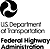 FINAL ACCEPTANCE REPORTDIVISIONREPORT NO.DATE OF FINAL INSPECTION REPORT
 PROJECT NO.DATE CONTRACT STARTEDDATE WORK COMPLETEDACCEPTANCE BY CONTRACT AGENCY.TIME ELAPSED%LOCATION
 LOCATION
 LOCATION
 LOCATION
 SCOPE OF PROJECT
 SCOPE OF PROJECT
 SCOPE OF PROJECT
 SCOPE OF PROJECT
 NOTE:
FHWA-47 ___ SUBMITTED ___ NOT REQUIRED
Materials certification ___ SUBMITTED ___ NOT REQUIRED
There is compliance with section 1.23 of the Regulations pertaining to encroachments of the right-of-way.NOTE:
FHWA-47 ___ SUBMITTED ___ NOT REQUIRED
Materials certification ___ SUBMITTED ___ NOT REQUIRED
There is compliance with section 1.23 of the Regulations pertaining to encroachments of the right-of-way.NOTE:
FHWA-47 ___ SUBMITTED ___ NOT REQUIRED
Materials certification ___ SUBMITTED ___ NOT REQUIRED
There is compliance with section 1.23 of the Regulations pertaining to encroachments of the right-of-way.NOTE:
FHWA-47 ___ SUBMITTED ___ NOT REQUIRED
Materials certification ___ SUBMITTED ___ NOT REQUIRED
There is compliance with section 1.23 of the Regulations pertaining to encroachments of the right-of-way.REMARKS:
___ SHA procedures and controls were sufficient to assure that this project completed in reasonable close conformance with the approved plans and specifications including authorized changes and extra work.REMARKS:
___ SHA procedures and controls were sufficient to assure that this project completed in reasonable close conformance with the approved plans and specifications including authorized changes and extra work.REMARKS:
___ SHA procedures and controls were sufficient to assure that this project completed in reasonable close conformance with the approved plans and specifications including authorized changes and extra work.REMARKS:
___ SHA procedures and controls were sufficient to assure that this project completed in reasonable close conformance with the approved plans and specifications including authorized changes and extra work.ACCEPTANCE OF PROJECT IS RECOMMENDEDACCEPTANCE OF PROJECT IS RECOMMENDEDACCEPTED BY FEDERAL HIGHWAY ADMINISTRATIONACCEPTED BY FEDERAL HIGHWAY ADMINISTRATIONSignature
 Signature
 SignatureSignatureTitle
 DateTitleDate